Sociaal veiligheidsplan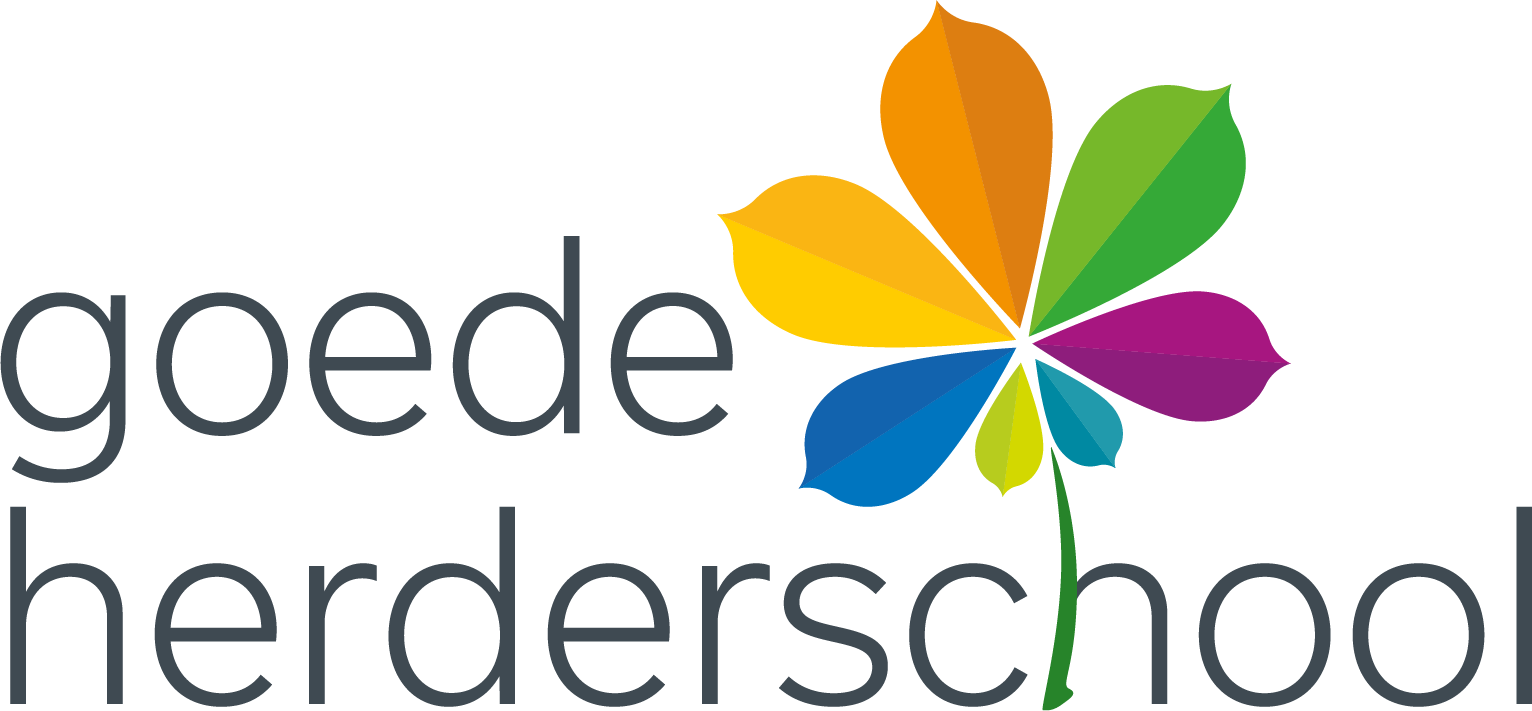 2022-2023INLEIDINGPer 1 augustus 2015 is de wet op de sociale veiligheid op school aangenomen. Iedere school is nu verplicht een sociaal veiligheidsplan te hebben. In deze wet is opgenomen dat een school voor iedere leerling een sociaal veilige leeromgeving dient te waarborgen. In het voorliggend plan is onze sociale veiligheid beschreven. Daar blijft het niet bij. Het plan moet leven onder het team en wordt dus met regelmaat op de schoolagenda geplaatst, ter evaluatie of wanneer aanpassing nodig is. INHOUDSOPGAVESociaal veilig schoolklimaat						Een schoolbrede aanpak								Normen en waarden							Pedagogisch vakmanschap						Sociaal-emotionele ontwikkeling/vorming				Antipestprotocol								Plan van aanpak									Digitale omgang								VertrouwenspersonenOndersteuning 							Monitoring									Bijlagen1. SOCIAAL VEILIG SCHOOLKLIMAAT Leerlingen doen op school niet alleen vakkennis en -vaardigheden op, het is ook de plek waar zij leeftijdsgenoten ontmoeten, kennis maken met de samenleving, met normen, waarden en omgangsvormen. Daar hoort bij dat zij leren, oefenen en soms ook grenzen overschrijden. Didactiek en pedagogiek begeleiden dit leer- en ontwikkelingsproces. In een veilig schoolklimaat zijn er grenzen en regels, wordt adequaat opgetreden tegen grensoverschrijdend gedrag en worden leerlingen aangemoedigd om positief gedrag te laten zien. De school waarborgt de sociale veiligheid van leerlingen en leraren (werknemers). Daartoe is allereerst vastgesteld welke (ernstige) incidenten de school onderscheidt. Dit zijn: - fysiek geweld - intimidatie/bedreiging met fysiek geweld - intimidatie/bedreiging via sms, Whatsapp, Snapchat, e-mail, internet of andere digitale media - pesten, treiteren en/of chantage - seksueel misbruik - seksuele intimidatie - discriminatie of racisme - vernieling - diefstal - heling - (religieus) extremisme Incidenten worden in eerste instantie afgehandeld door de leraar. Als zaken niet opgelost kunnen worden, wordt de directie betrokken bij de afhandeling. Ook ouders worden betrokken bij de aanpak van incidenten door hen direct te benaderen. De school beschikt over het registratiesysteem Esis: de leraar registreert incidenten als een notitie in Esis. Een incident wordt geregistreerd als de leraar inschat dat het werkelijk een incident is, of na een officiële klacht. De directeur monitort tweejaarlijks de gegevens die aangeleverd worden door de leraren en stelt –in overleg met de staf- op basis daarvan verbeterpunten vast. De school probeert incidenten te voorkomen. Er zijn school- en klassenregels. Deze regels worden ook daadwerkelijk gehanteerd. De school beschikt daarnaast over de methode Kanjertraining voor de sociaal-emotionele ontwikkeling en het volgsysteem Kanvas. De lessen sociaal-emotionele ontwikkeling staan in het teken van de ontwikkeling van goed (passend) gedrag. De gedragscoördinator op de GHS is Femke Halma. In de schoolgids worden ouders geïnformeerd over aspecten van sociale veiligheid. Zie hiervoor de kopjes ‘Antipestprotocol’ (pag. 22) en ‘Klachtenregeling’ (pag. 31) in de schoolgids. We hebben geconstateerd dat de naam van de sociale veiligheidscoördinator nog moet worden toegevoegd. Ook de site van de school biedt nog onvoldoende informatie. Dit wordt een actiepunt voor de volgende schoolgids en de nieuwe website.1.1. Een schoolbrede aanpak Om een sociaal veilig klimaat te creëren, zet de school meerdere met elkaar samenhangende interventies, programma’s en methoden in op individueel niveau, op klassikaal niveau en op schoolniveau. Ook betrekt de school de ouders en de omgeving bij de aanpak. Grensoverschrijdend gedrag, zoals pesten, houdt meestal niet op bij het verlaten van het schoolplein. Het kan zich voortzetten op weg naar huis, bij de sportvereniging en op internet. Pesten is een maatschappelijk probleem. Samenwerking van alle betrokken partijen is dan ook noodzakelijk. Maatregelen moeten zich niet alleen richten op de leerling die grensoverschrijdend gedrag vertoont, maar ook op de schoolomgeving, de thuisomgeving en op leeftijdsgenoten. Indien noodzakelijk wordt er overlegd met externe zorgpartners, zoals schoolmaatschappelijk werk.1.2. Normen en waarden Op de Goede Herderschool werken we met duidelijke regels en afspraken. We werken vanaf de vijf centrale regels van de Kanjertraining (zie bijlage 1), die in samenspraak met de leerlingen verder worden ingevuld en afgesproken voor dat schooljaar. Deze regels ontstaan samen met de groep na de eerste weken van groepsvorming. De ambitie is dat deze regels zichtbaar zijn om ze met regelmaat te bespreken met de groep of iedereen zich er nog goed bij voelt en zich ook aan die regels houdt.1.3. Pedagogisch vakmanschap Leraren spelen een belangrijke rol in het creëren van een sociaal veilig schoolklimaat. Zij kunnen grensoverschrijdend gedrag tijdig signaleren en adequaat ingrijpen. Ook dragen zij normen en waarden uit en laten zij leerlingen voorbeeldgedrag zien. Dit alles vereist pedagogisch vakmanschap. Het is belangrijk dat de schoolleiding leraren hierin stuurt en coacht en dat leraren zich op dit terrein (verder) professionaliseren. Het begin van het schooljaar is cruciaal voor het realiseren van een sociaal veilig klimaat in een klas. Dan begint de groepsvorming. Als de leraar in deze fase een positief stempel drukt op de sfeer en met de leerlingen duidelijke regels afspreekt, creëert hij een positief klimaat waarvan iedereen de rest van het jaar de vruchten plukt. 2. SOCIAAL EMOTIONEEL LEREN Het sociaal-emotionele welbevinden van de leerlingen heeft veel invloed op hun totale functioneren. Onze school besteedt daarom structureel en systematisch aandacht aan de sociaal-emotionele ontwikkeling van de kinderen. We vinden het belangrijk dat onze kinderen zich veilig voelen en voldoende ruimte krijgen om zich optimaal te kunnen ontplooien. Een goed welbevinden is daarbij van groot belang. Ze moeten goed voor zichzelf kunnen zorgen en goed kunnen omgaan met de mensen en de wereld om hun heen (dichtbij en verder weg). De ontwikkeling van de groep en de individuele leerlingen wordt tijdens de groepsbespreking en / of tijdens een individuele leerlingenbespreking besproken. In deze gesprekken worden ook mogelijke aanpakken voor een groep of voor een individuele leerling besproken. In de praktijk zie je dit op de volgende manieren terug: Onze school besteedt structureel en systematisch aandacht aan de sociaal-emotionele ontwikkeling.  Onze school beschikt over een goede doorgaande lijn voor sociaal-emotionele ontwikkeling en maakt gebruik van de methode Kanjertraining. Onze school beschikt over een LOVS voor sociaal-emotionele ontwikkeling (KanVAS gr 1,2 en 3- 8 leerkracht- en vanaf gr 5 ook leerlingvragenlijst)  De sociaal-emotionele ontwikkeling komt aan bod tijdens de groeps- en leerlingenbesprekingen en tijdens de bouwsessies.  We koppelen de sociaal-emotionele ontwikkeling aan actief burgerschap en integratie. We sluiten aan bij de actualiteit en bij wat er speelt in de groep.Binnen elke groep wordt er na enkele weken van “storming” samen regels opgesteld aangaande de manier waarop we met elkaar omgaan3. ANTIPESTPROTOCOL 3.1 Plan van aanpak Met dit plan van aanpak willen we ons gedragsprotocol in praktijk brengen, en daarmee pestgedrag voorkomen. We erkennen de zwaarte van pestproblematiek, en weten dat dit zeer schadelijke gevolgen kan hebben voor het kind. Daarom nemen we als leerkracht elk signaal serieus en vragen de kinderen en de ouders meteen met klachten naar de leerkracht te komen, zodat het probleem zo vroeg mogelijk aangepakt kan worden. We vinden dat een optimale samenwerking tussen ouders, leerkracht en leerlingen een voorwaarde is om het pestprobleem succesvol aan te pakken. Na een gesprek met ouders en kind neemt de school uiteindelijk de beslissing of het protocol al dan niet in werking treedt. Voor het protocol verwijzen we naar de Kanjertraining (Zie bijlage 1). De Kanjertraining gaat uit 3 fasen. Bij aanhoudend grensoverschrijdend gedrag is met name fase 3 leidend. De stappen hiervan worden vooraf doorgenomen en besproken met de ouders, zowel van de pester als het gepeste kind. Na elke stap worden ouders en de intern begeleider op de hoogte gehouden van de ontwikkelingen. De groepsleerkracht is verantwoordelijk voor beschrijving van de acties in Esis.Wat als de Kanjertraining niet voldoende ondersteuning biedt op het gebied van pesten?Het voorstel van het leerteam is om de vijfsporenaanpak (zie bijlage 2) in het team te bespreken. We zullen dan kijken of we hiermee de eventuele problemen verder kunnen oplossen. Het voorstel is om dit in een schoolsessie te bespreken. En dit tot de zomervakantie als pilot in de school uit te proberen. 3.2 Digitale omgang Er is voor leerkrachten weinig zicht op de online communicatie tussen leerlingen. We maken leerlingen bewust van de risico’s van internetgebruik en social media, door de betreffende lessencycli van de Kanjertraining in te zetten. Om een meer preventieve inzet te hebben onderzoeken we of de lessen een aanvulling nodig hebben. Hiervoor monitoren we de incidenten en de KanVASlijsten.4. VERTROUWENSPERSONEN De vertrouwenspersoon van de Goede Herderschool Christl Peeters. Elke ouder of leerling kan op haar een beroep doen als ze problemen hebben, waar ze niet met iedereen over durven te praten. Het spreekt vanzelf dat elk gesprek ook vertrouwelijk behandeld wordt. Onze externe vertrouwenspersoon is mw. Irene van Kesteren. Zij is bereikbaar via het emailadres vertrouwenspersoon@pcohs.nl.5. Ondersteuning Op school is een schoolmaatschappelijk werkster, Nicole Kervezee. Zij is op maandag aanwezig. Zij is de aandachtsfunctionaris voor de meldcode.Vanuit de wijk Hillegersberg / Schiebroek loopt een project IJzer smeed je als het koud is. Het doel hiervan is om de ondersteuningsvraag achter gedrag te leren herkennen. Hiervoor worden workshops, intervisiemomenten en scholing aangeboden.Er start een project vanuit PPO Rotterdam, waarbij onderzocht wordt hoe onderwijs en zorg binnen school afgestemd kan worden, zonder het onderwijs te zwaar te belasten. Hiertoe hebben wij gedurende 4 jaar een gedragswetenschapper, Wendela Jongsten in ons team.6. MONITORING Om in kaart te brengen in hoeverre onze leerlingen zich sociaal gezien en veilig voelen maken we gebruik van een aantal instrumenten:leerlingenenquête (1x per 4 jaar)  KANVAS gr 5 t/m 8 leerling- en leerkrachtvragenlijst, gr 1- 4 leerkrachtvragenlijst (2x per jaar)Bijlagen:Sociale Veiligheidsprotocol Kanjertraining en stappenplan grensoverschrijdend gedragVijfsporenaanpak